UNIVERSIDAD NACIONAL AUTÓNOMA DE MÉXICOFACULTAD DE QUÍMICADEPARTAMENTO DE INGENIERÍA METALÚRGICAManual de Ejercicios de laboratorio2021-IFundamentos de Metalurgia y MaterialesEnseñanza ExperimentalNombre del Alumno:No. De Grupo:Semestre lectivo:Nombre del Profesor:ENSAYO DE DUREZA METALÚRGICAEjercicio 1.Objetivos:El alumno:1.	Conocerá y aplicará los fundamentos mecánico-físicos de la dureza. 2.	Comparará la dureza de diferentes materiales.Tiempo de realización del ejercicio: 2 Horas (1 sesión) Equipo, material y reactivos:•	Durómetro Universal•	Microscopio metalúrgico•	Vernier•	Probeta de material metálico•	Probeta de material cerámico•	Probeta de material poliméricoProcedimiento Experimental:1.	Identificar el tipo de material.2.	Escoger de acuerdo al material; la escala de dureza a aplicar, la carga, el tipo de penetrador y el tiempo de aplicación de carga para cada material. 3.	Realizar el ensayo.En el caso de dureza Vickers o Brinell se realiza el siguiente procedimiento:3.1 Colocar la muestra bajo el indentador.3.2 Realizar una indentación con una carga (calculada o seleccionada).3.3 Medir el tamaño de la huella.3.4 Calcular el número de dureza.En el caso de dureza Rockwell se repiten los pasos 3.1-3.2, y posteriormente se lee el valor de la dureza en el equipo (Carátula ó Display).4.	Convertir los resultados a Número de dureza Brinell5.	Graficar Material vs. Número de dureza Brinell.6.	Comparar los números de dureza de los materiales.Manejo de Resultados: Tablas 1.1.    Para ensayo Brinell:Tabla 1.2.    Para ensayo Rockwell:Análisis de ResultadosConclusionesMaterial de apoyoTabla 1.3. Ejemplos de durezas para diferentes materiales. 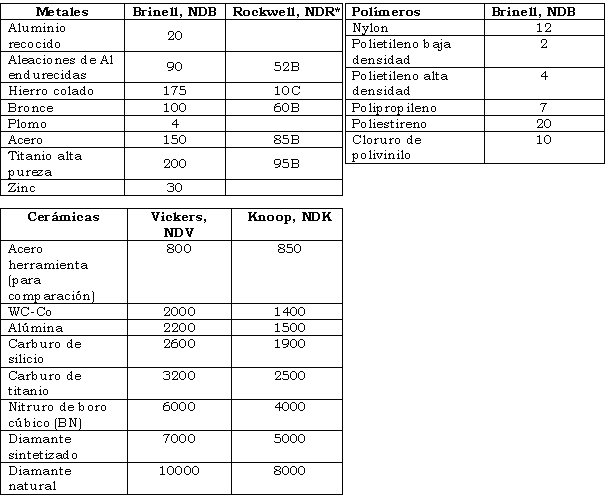 Normas ASTMCERÁMICO:•	ASTM C 1326 Knoop Hardness Of Advanced Ceramics•	ASTM C 1327 Vickers Hardness Of Advanced CeramicsPOLÍMERO:•	ASTM, (Current Edition), Standard Methods For Rockwell Hardness Of Plastics And Electrical•	Insulating Materials, D785-85, Annual Book Of ASTM Standards, Philadelphia.•	ASTM, (Current Edition), Standard Methods For Conditioning Plastics And Electrical Insulating.•	Materials For Testing, D618, Annual Book Of ASTM Standards, PhiladelphiaBIBLIOGRAFÍAKehl, George L., The principles of metallographic laboratory practice, Mc.   Graw-Hill, New York, 1949.Askeland, D. R., La Ciencia y la ingeniería de los materiales, Grupo Editorial Iberoamérica, México, 1987.American Society for Testing and Materials. Annual Book of ASTM Standards, Metals Test Methods and Analytical Procedure, Philadelphia, EU, 2000.ENSAYO DE TENSIÓN - ENSAYO DE COMPRESIÓNEjercicio 2.Objetivos:Para el Ensayo de Tensión:El alumno:1.	Conocerá y aplicará los fundamentos del Ensayo de Tensión. 2.	Obtendrá las propiedades mecánicas inherentes al Ensayo de Tensión.3.	Comparará las propiedades mecánicas obtenidas del Ensayo de Tensión de diferentes materiales.Para el Ensayo de Compresión:1.	Conocerá y aplicará los fundamentos del Ensayo de Compresión. 2.	Obtendrá las propiedades mecánicas inherentes al Ensayo de Compresión.3.	Comparará las propiedades mecánicas obtenidas del Ensayo de Compresión de diferentes materiales.Tiempo de Realización del ejercicio: 4 Horas (2 sesiones) Procedimiento Experimental:Ensayo de TensiónPara cada probeta de material se debe: 1.	Medir el diámetro inicial de la probeta y marcar en la sección reducida una longitud inicial de 50.8 mm (2 plg).2.	Efectuar el ensayo.3.	Unir las dos partes obtenidas para medir la longitud final y el diámetro de la estricción.4.	Analizar el tipo de fractura que presenta cada material utilizando una lupa.Ensayo de Compresión:Para cada probeta de material se debe:1.	Medir el diámetro y la altura iniciales de la probeta.2.	Efectuar el ensayo.3.	Medir el diámetro y altura finales.Manejo de Resultados:Ensayo de TensiónTabla 2.1 Dimensiones de probeta iniciales y finalesAnálisis de la fractura:Tabla 2.2. Tipo de FracturaPara los datos del Ensayo de Tensión:A partir de los datos generados, efectuar la gráfica esfuerzo-deformación ingenieriles correspondiente a cada material ensayado, expresando el esfuerzo en Pascales (Pa) y la deformación en milímetros sobre milímetros (mm/mm).Con base en la gráfica, determinar las propiedades mecánicas (módulo de Young, esfuerzo de fluencia, resistencia a la tensión, resistencia a la rotura).De los datos de diámetros y longitudes iniciales y finales, calcular el porcentaje de reducción de área y porcentaje de elongación.Tabla 2.3 Propiedades mecánicas resultantes del ensayo de TensiónEnsayo de CompresiónTabla 2.4 Dimensiones de probeta iniciales y finalesPara los datos del ensayo de Compresión:Con base en los datos generados efectuar la gráfica esfuerzo-deformación ingenieriles correspondiente a cada material ensayado, expresando el esfuerzo en Pascales (Pa) y la deformación en milímetros sobre milímetros (mm/mm).De los datos de diámetros iniciales y finales, calcular el % de alargamientoDe los datos de longitudes iniciales y finales, calcular el porcentaje de acortamiento.Tabla 2.5 Propiedades mecánicas resultantes del ensayo de CompresiónAnálisis de ResultadosConclusionesBibliografía:•	Kehl, George L., The principles of metallographic laboratory practice, Mc. Graw-Hill, , 1949.•	Askeland, D. R., La Ciencia y la ingeniería de los materiales, Grupo Editorial Iberoamérica, México, 1987.•	American Society for Testing and Materials, Annual Book of ASTM Standards, Metals Test Methods and Analytical Procedure, , EU, 2000.ENSAYO DE IMPACTO.Ejercicio 3.ObjetivosEl alumno:Conocerá y aplicará los fundamentos del Ensayo de Impacto.Observara el efecto de la temperatura en la energía absorbida en una probeta de impacto.Determinará la temperatura de transición a través de la gráfica por ciento de fractura frágil-por ciento de fractura dúctil-temperatura.Tiempo de realización del ejercicio: 2 horas (1 sesión)Equipo, material y reactivosMaquina Péndulo de ImpactoVernierTermómetroMuflaPinzas para muflaGuantes aluminizadosVasos de PrecipitadosRecipiente de unicelLupa.AcetonaSalAlcoholHieloProbetas Charpy de AceroProcedimiento Experimental Medir el ancho y espesor en la zona del entalle de cada probeta Seleccionar 5 temperaturas diferentes de trabajoColocar cada probeta a cada temperatura de trabajo por un tiempo aproximado de 20 minutosRealizar el ensayo para cada probeta Registrar la energía absorbida para cada temperatura ensayadaAnalizar la fractura frágil y/o dúctil de cada probetaManejo de Resultados Tabla 3.1. Datos y resultadosL1 = Altura de la probetaL2 = Ancho en el entalleTabla 3.2. Análisis de la fracturaGraficar energía absorbida vs temperatura.Graficar % de fractura dúctil- % de fractura frágil vs temperatura.Determinar la zona de transición dúctil-frágilAnálisis de ResultadosConclusionesBibliografía• Askeland, D.R. La Ciencia y la ingeniería de los materiales, México, Grupo Editorial Iberoamérica, (1987). •  American Society for Testing and Materials, Annual Book of ASTM Standards, Metals Test Methods and Analytical Procedure, Philadelphia PA., , (2000).RELACIÓN: PORCENTAJE DE DEFORMACIÓN-DUREZAEjercicio 4.ObjetivoEl alumno:Determinará el efecto de la deformación plástica de materiales metálicos sobre la dureza metalúrgica Tiempo de Realización del ejercicio: 2 Horas (1 sesión) Equipo, material y reactivos:•	Máquina de tensión•	Durometro RocwellVernier•	Probetas cilíndricas de aluminio, cobre y aceroProcedimiento Experimental:De alguno de los extremos de las probetas de tensión utilizadas en la práctica de ensayo de tensión – ensayo de compresión cortar una probeta cilíndrica con relación H/D aproximadamente igual a 1En la máquina de tensión proporcionarles al menos tres porcentajes de deformación plástica a cada probetaCada que se haga una deformación medir la dureza rockwell alcanzadaManipular detalladamente los materiales reunidos.Observar sus características con la ayuda del equipo proporcionado.Manejo de Resultados:Tabla 4.1. Observaciones y resultados Realizar la gráfica % de deformación vs. durezaAnálisis de resultadosConclusionesBibliografíaAskeland, D. R., La Ciencia y la ingeniería de los materiales, Grupo Editorial Iberoamérica, México, 1987.American Society for Testing and Materials. Annual Book of ASTM Standards, Metals Test Methods and Analytical Procedure, , EU, 2000.PROPIEDADES TERMOELÉCTRICASEjercicio 5.Objetivos:El alumno:1.	Conocerá y aplicará los principios termoeléctricos.2.	Construirá un termopar.3.	Determinará la relación temperatura-milivoltaje para un par metálico.Tiempo de Realización del ejercicio: 2 Horas (1 sesión). Equipo, material y reactivos:Registrador de temperaturasMultímetroMecheroPuntas caimánAlambre de cobreAlambre de aceroTermopar chromel alumelDesarrollo Experimental:1.	Para cada uno de los alambres proporcionados: Medir el voltaje entre los dos extremos (a temperatura ambiente)Calentar uno de los extremos del alambre.Colocar en los dos extremos las puntas caimán de un multímetro Medir el voltaje entre los dos extremos.Registrar el milivoltaje.2. Unir un extremo del alambre de cobre con un extremo del alambre de acero (junta caliente).3. Calentar la unión4. Colocar en los extremos libres las puntas caimán de un multímetro. 5. Medir y registrar el milivoltaje. Para el termopar chromel-alumel:6. Conectar la unión fría de un termopar chromel-alumel al adquisidor de datos7. Introducir la unión caliente del termopar en el baño de plomo y registrar los cambios de temperatura y cambios con respecto al tiempo.Manejo de Resultados:Tabla 5.1 Datos de milivoltajeDe los datos obtenidos a través del adquisidor de datos para el plomo líquido construir la gráfica temperatura – tiempo por medio de Excel. Lo anterior es la curva de solidificación.Análisis de Resultados ConclusionesBibliografía: •	Kehl, George L., The principles of metallographic laboratory practice, Mc. Graw-Hill, , 1949.•	American Society for Testing and Materials, Annual Book of ASTM Standards, Metals Test Methods and Analytical Procedure, Philadelphia, EU, 2000.    PREPARACIÓN MICROGRÁFICA DE MATERIALESEjercicio 6.Objetivos:El alumno:1.	Aprenderá la técnica adecuada de preparación de materiales para su observación al microscopio.2.	Conocerá y utilizará el microscopio correspondiente a cada material.3.	Observará y conocerá la microestructura de cada material bajo el microscopio.Tiempo de Realización del ejercicio: 8 Horas (4 sesiones) Equipo, material y reactivos:•	Cortadora de disco•	Montadora •	Desbastadora Manual•	Pulidora (Desbaste grueso y fino)•	Microscopio•	Analizador de imágenes•	Lijas (240, 320, 400 y 600) •	Material metálico•	Material cerámico•	Material polimérico•	Mineral •	Reactivos de ataque (Nital, Cloruro férrico, HF, etc.)•	Alúmina (1 y 0.05 micras)•	BaquelitaDesarrollo Experimental:1.	Selección del área de corte de la muestra.2.	Corte.3.	Montaje de la probeta en baquelita o resina epóxica.4.	Desbaste grueso. 5.	Desbaste fino.6.	Pulido grueso.7.	Pulido fino.8.	Análisis microscópico sin ataque.9.	Ataque químico (sí el material lo requiere).10. Observación al microscopio.11. Obtención y registro de imágenes. Nota: las imágenes registradas deben acompañarse al pie de la siguiente información:-	Figura número-	Material-	Descripción breve de la microestructura-	Aumentos (100X, 500X, etc.)-	Reactivo de ataque (sí se utilizó)Manejo de Resultados:Tabla 6.1. DatosAnálisis de ResultadosConclusionesBibliografía:•	Kehl, George L., The principles of metallographic laboratory practice, Mc. Graw-Hill, , 1949.•	Askeland, D. R., La Ciencia y la ingeniería de los materiales, Grupo Editorial Iberoamérica, México, 1987.•	American Society for Testing and Materials, Annual Book of ASTM Standards, Metals Test Methods and Analytical Procedure, Philadelphia, EU, 2000.     CARACTERIZACIÓN DE UN COMPONENTE METÁLICO Ejercicio 7.ObjetivosEl alumno:1.	Realizará la búsqueda bibliográfica sobre la fabricación y usos de un componente metálico.2.	Diseñará un plan de trabajo para la caracterización del componente. 3.	Aplicará los conocimientos de los ensayos mecánicos realizados y las técnicas de preparación metalográfica en la caracterización del componente.Tiempo de Realización del ejercicio: 10 Horas (5 sesiones) Equipo, material y reactivos:•	Cortadora de disco•	Montadora •	Desbastadora Manual•	Pulidora •	Microscopio metalográfico•	Analizador de imágenes•	Lijas para desbaste  •	Componente metálico•	Reactivos de ataque (Nital, Cloruro férrico, HF, etc.)•	Alúmina (1 y 0.05 micras)•	Baquelita•	Durómetro Universal (Rockwell, Brinell y Vickers)Desarrollo Experimental:1a Sesión: Presentación del plan de trabajo (al inicio del curso se proporcionará un componente metálico e iniciará la búsqueda bibliográfica).2a Sesión: Preparación metalográfica. 3a Sesión: Adquisición de imágenes.       4a Sesión: Realización de los ensayos mecánicos. 5ª Sesión: Presentación ante el grupo de los resultados obtenidos de la caracterización del componente (obligatoria en Power Point).Análisis de ResultadosConclusionesPresentaciónLa presentación debe comprender:Carátula (aunque no está en el manual, la carátula debe observar: UNAM, Facultad de Química, Departamento de Ingeniería Metalúrgica, Nombre de la materia, el grupo, su nombre, el nombre del profesor, el semestre. En fin, la carátula de cada informe o preinforme que entregarán, quizá con otra distribución, con más o menos datos.A continuación, dicha presentación debe contener los siguientes aspectos:Nombre de la pieza o componenteNombre de la aleación (de preferencia con la composición química)Historia de la fabricación, (ayudada con imágenes de procesos de manufactura relativos a la fabricación de la pieza o componente, es importante este punto para poder entender el proceso de fabricación o manufactura)El plan de trabajo que se va a seguir: número de cortes, preparación metalográfica, reactivos de ataque, tipo de análisis químico, ensayos mecánicos, etc.Resultados a obtener (imágenes con datos de la microestructura encontrada y aumentos a las que se analizó, composición química, datos de dureza, tensión, impacto, etc., ya sea de ensayos efectuados (si se realizaron) o bien de información encontrada en la bibliografía (si no se pudieron realizar algún ensayo mecánico y/o análisis químico).Análisis de ResultadosConclusionesPresentación.MaterialCarga(Kg)Diámetro del indentador (mm)Tiempo de aplicación (s)Diámetro de la huella, d1 (mm)Diámetro de la huella, d2 (mm)Diámetro promedio, d (mm)Dureza Brinell (Kg/mm2)Dureza Brinell (N/mm2)MaterialEscala RockwellTipo de penetradorCarga primariaCarga secundariaDureza RockwellCorrespondencia a dureza BrinellMaterialDiámetro inicial “Do” (mm)Longitud inicial “lo” (mm)Diámetro final “Df” (mm)Longitud final “lf” (mm)Material% de fractura frágil% de Fractura dúctilMaterialModulo de Young “E”(Pa)Resistencia a la fluencia “(fl)”(Pa)Resistencia a la fluencia convencional “(fl)”(Pa)Resistencia a la tensión “(tr)”(Pa)MaterialResistencia a la rotura “(rot)”(Pa)% dealargamiento% dereducción de áreaMaterialDiámetro inicial, “Do” (mm)Longitud inicial, “lo” (mm)Diámetro final “Df” (mm)Longitud final “lf” (mm)MaterialMódulo de Young “ε”(Pa)Resistencia a la fluencia “(fl)”(Pa)% de alargamiento (Diámetro)% de acortamiento (Altura)Probeta No.Temperatura(°C)L1(mm)L2(mm)Área(mm2)Energía pérdida(Kgm)Energía absorbida(Kgm)Energía efectiva(Kgm)Probeta No.Energía/área(Kgm/mm2)Energía/área(J/m2)Probeta No.Temperatura de ensayoTipo de fractura(Frágil, dúctil o mixta)Material metálico% de deformación (1)Dureza Rockwell% de deformación (2)Dureza Rockwell% de deformación (3)Dureza RockwellmVAlambre de cobreAlambre de aceroTermopar Cobre-AceroMaterialCorte1. Arco con segueta.2. Cortadora con discoMontaje1. En caliente2. En fríoIndicar:a) materialb) temperaturac) presiónd) tiempoDesbaste gruesoGrado de lijaDesbaste fino Secuencia de grados de lijasPulido fino1. Tipo de paño 2. Tipo de abrasivo y tamañoAtaque químicoReactivo y formulaciónMaterialObservacionesRayas, granos, límites de grano, inclusiones, etc.